ESCOLA _________________________________DATA:_____/_____/_____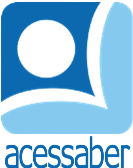 PROF:_______________________________________TURMA:___________NOME:________________________________________________________SITUAÇÕES PROBLEMA DE SUBTRAÇÃOUma loja de brinquedos possui 27 caminhões e 68 carrinhos. Quantos carrinhos a loja tem a mais que caminhões? R: Inicialmente o ônibus tinha 32 passageiros, na primeira parada desceram 6 pessoas e na segunda desceram 3 passageiros. Quantos passageiros ficaram no ônibus após a 2ª parada? R: Na quinta-feira, 34 pacientes marcaram consulta com a Dra. Aline. Sabendo que 9 pacientes não compareceram, quantos pacientes a Dra. Aline atendeu na quinta-feira? R: Alan tem 17 bolinhas e Tiago tem 12 bolinhas. Quantas bolinhas, Alan tem a mais que Tiago? R: André fez uma torre com trinta e cinco blocos. Sabendo que há um total de noventa blocos, quantos blocos sobraram? R: Samuel tem 45 pulseiras e Lucas tem 17 pulseiras a menos. Quantas pulseiras Lucas tem? R: 